Baphalali Eswatini Red Cross SocietyFacebook and Website pages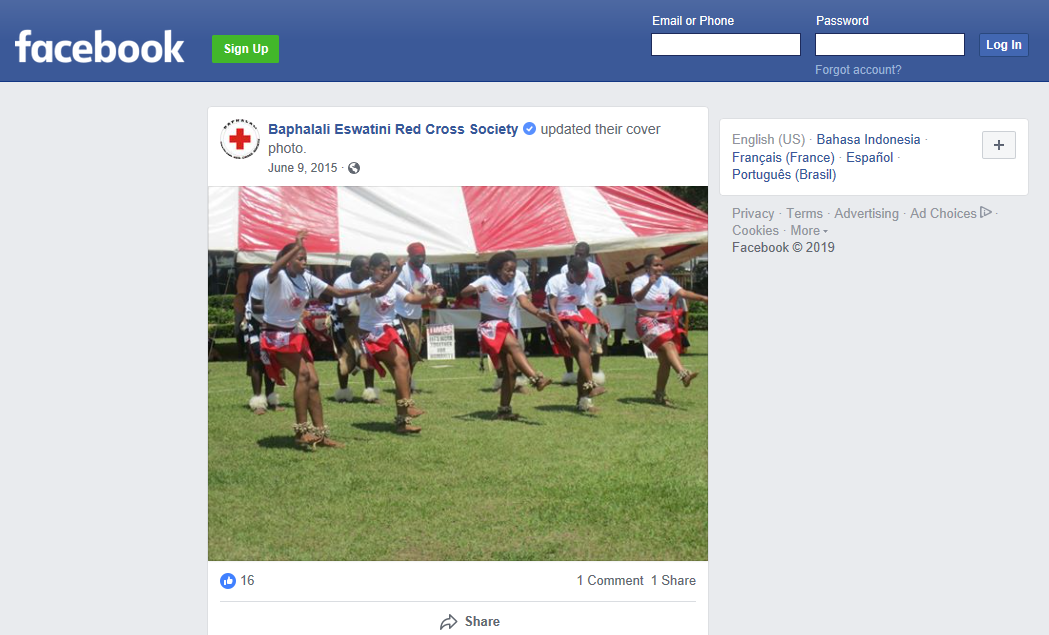 ++++++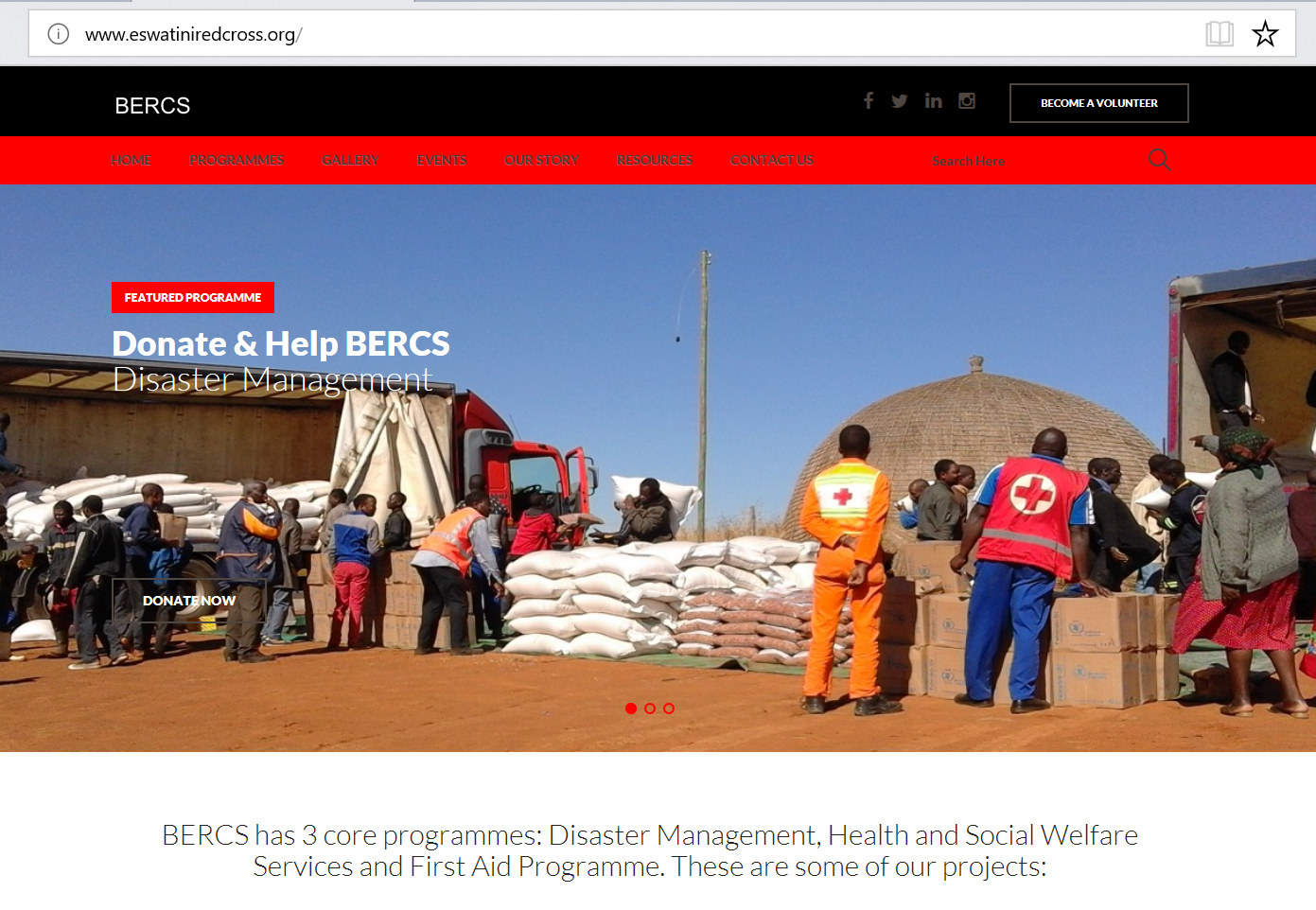 